Bringing HydroDesktop Time Series Themes into ArcGISBy Tim WhiteakerCenter for Research in Water ResourcesUniversity of Texas at AustinNovember, 2010Bringing time series data from HydroDesktop to ArcMap is easy.  After you’ve downloaded some time series data into a theme in HydroDesktop, follow these steps to create an animation of the data in ArcMap.Export data from HydroDesktop:In HydroDesktop, on the Table tab, in the Data Export group, click Export.  Select your theme, choose an output filename, and click Export Data. (You can leave the default settings with all fields checked and the comma delimiter checked.)Open the data with Excel: (resolves quirk where ArcMap might not recognize date field)Double-click the text file that you exported from HydroDesktop to open with Excel, or start Excel and open the file is Excel is not your default CSV program.Save the file.  Click Yes if prompted to keep the file in its current format.Close Excel.  Click No if prompted to save changes to the file.Add the file to ArcMap:In ArcMap, click the File menu, then point to Add Data, and then click Add Data.Browse to the text file that you exported from HydroDesktop and click Add.Represent the file as point features:In the ArcMap table of contents, right-click the file that was added and click Display XY Data.Choose Longitude for the X field and Latitude for the Y field.Click Edit to assign the geographic coordinate system that those Latitude and Longitude coordinates are.  If you know it, select it.  Otherwise, NAD 1983 (under Geographic Coordinate Systems | North America) is often a good choice for data in the USA.With the coordinate system set, click OK.  Dismiss any warnings about Object-ID field that come up.Enable time on the layer.For the point event layer that was just created (the layer, not the table), right-click the layer and click Properties.Click the Time tab, and place a check next to Enable time on this layer.Choose either LocalDateTime or DateTimeUTC as the Time Field.Set an appropriate Time Step Interval for the data.Change the symbology of the layer.With the Layer Properties dialog still open, click the Symbology tab.On the left, click to show Quantities.Choose DataValue as the Value Field.Adjust the symbology as you see fit, and click OK.Animate the map.In the Tools toolbar, click the Open Time Slider Window button .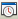 Use the time slider to animate the map through time.